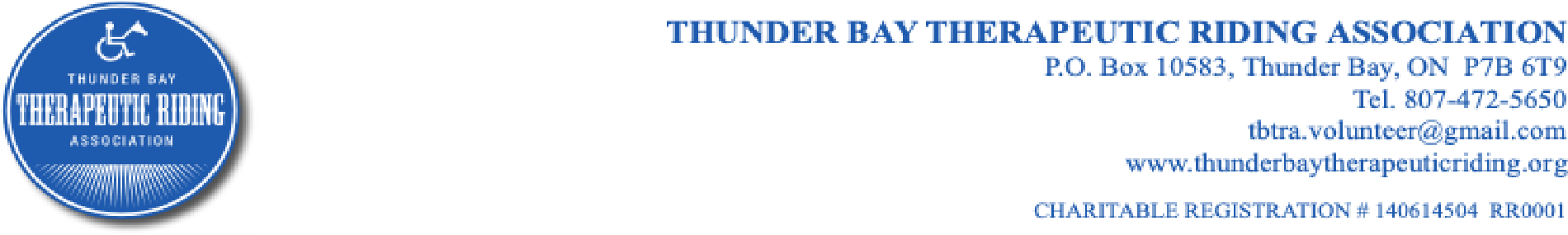 Good Day to all, It’s that time of year again to start preparing for our riding season, we hope to start in May but it all depends on the weather! Please find attached your 2024 application.  Please print out application, complete and return to address located on the first page of application with post dated cheques for each month, not all in one. We hope that you and your families are all doing well.  Everyday is a concern while the world is still dealing with Covid-19.  We at TBTRA are still being safe at the ranch. We at TBTRA will still be following what we have done in the past 3 years requiring  EVERYONE  that comes to the farm to show our board members your QR Scan with double vaccination and the third (booster) would be even better.  If possible a copy with the application would be greatly appreciated.  We hope you will understand we are working with the most vulnerable community and plan to keep everyone safe. At this time we are hoping to start on May 2, 2024, weather permitting. For our last years riders and families we are looking at running the program as we did last year with family and caregivers side walking with TBTRA supplying the leader for the horses until more volunteers come back to help. As most people are aware there is always a shortage of volunteers and we would not want to cancel any rides due to any shortages. If your child/adult are planning on riding this summer we would suggest that you complete the application and have everything ready.  We know this takes time and now would be a good time to take advantage of doing this early so we can all be ready for the riding season. We would appreciate the completed application before or by April 7, 2024. We are all in this together, and together we will get through this very difficult time of Covid-19. If you have any questions or concerns please do not hesitate to contact us regarding any of the above (807) 472-5650. Thank you, Thunder Bay Therapeutic Riding Association. 